iPad Rules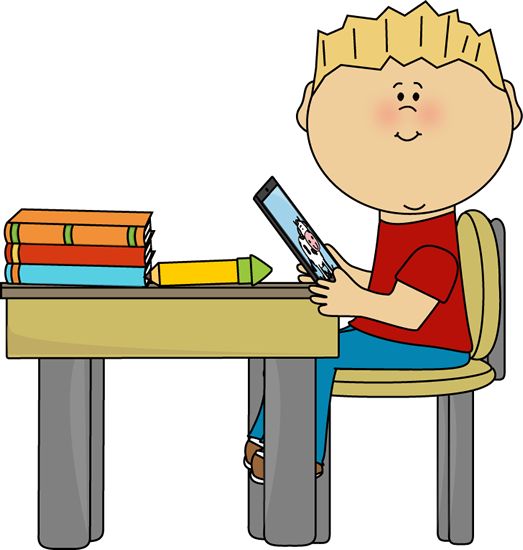 Be Safe*Use two hands. *Sit while you use it.*Return it when finished. Be Responsible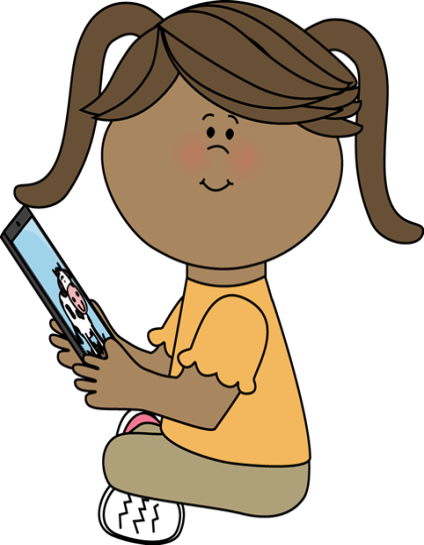 *Use the appropriate apps.*Have clean hands.*Speak with the teacher if you have a problem.Be Respectful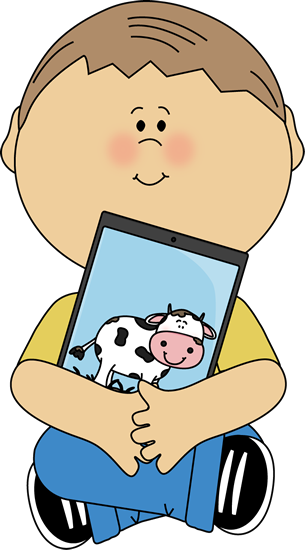 *Monitor your time.*Let your teacher know when the battery is less than 50%.*Use gentle hands.